Directorio de Agencias de PRDirectorio de Municipios de PRDirectorio de Agencias Federales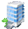 Oficina CentralDirección PostalTeléfonos / FaxHorario de ServicioEdificio New San Juan159 Ave. Chardón		Hato Rey, P.R.		PO Box 195009San Juan, PR 00919-5009Tel.: (787) 294-0101Tel Audio Impedido: No DisponibleFax:(787) 294-0718Lunes a viernes8:30 am – 5:00pmEjecutivo:Lcdo. Francisco ChévereCerca de:Web:http://www.comercioyexportacion.com/ Sombrilla:Dpto. Desarrollo Económico y ComercioMapa:Ruta AMA:A3,B17Parada TU:Roosevelt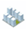 Oficinas de Servicio a través de Puerto RicoOficinas de Servicio a través de Puerto RicoOficinas de Servicio a través de Puerto RicoOficinas de Servicio a través de Puerto RicoDirección Física Dirección PostalTeléfonos / Fax Horario de ServicioCentro de Desarrollo de Negocios del EsteCentro de Desarrollo de Negocios del EsteCentro de Desarrollo de Negocios del EsteCentro de Desarrollo de Negocios del EsteLocal #6, Edif. Jesús T. Piñero Plazoleta Desarrollo Económico
Calle Fernández Juncos
Carolina, Puerto RicoNo DisponibleTel.: (787) 776-2966     Tel.: (787) 776-3995 Fax: (787) 776-2989Lunes a viernes8:30 am – 5:00pmCentro de Desarrollo de Negocios del NorteCentro de Desarrollo de Negocios del NorteCentro de Desarrollo de Negocios del NorteCentro de Desarrollo de Negocios del NorteAve. José Cedeño #529
Arecibo, Puerto Rico 00612Apartado 1542,
Arecibo, Puerto Rico 00612
Tel.: (787) 878-3254 Tel.: (787) 878-3262                                     Fax: (787) 878-4630Lunes a viernes8:30 am – 5:00pmCentro de Desarrollo de Negocios del OesteCentro de Desarrollo de Negocios del OesteCentro de Desarrollo de Negocios del OesteCentro de Desarrollo de Negocios del OesteCentro Belmonte
Calle Post Sur #345, Suite 101
Mayagüez, Puerto Rico 00680No DisponibleTel.: (787) 832-0526 Tel.: (787) 832-0537Fax: (787) 832-1111Lunes a viernes8:30 am – 5:00pmCentro de Desarrollo de Negocios del SurCentro de Desarrollo de Negocios del SurCentro de Desarrollo de Negocios del SurCentro de Desarrollo de Negocios del SurEdif. Michelle Plaza, Oficina 101
Mercedita, Ponce, Puerto Rico 00715500 Calle Acacia, Suite 101
Ponce, Puerto Rico 00716-3002
Tel.: (787) 844-0805 Tel.: (787) 842-9780Fax: (787) 259-0729Lunes a viernes8:30 am – 5:00pmCentro de Desarrollo de Negocios MetroCentro de Desarrollo de Negocios MetroCentro de Desarrollo de Negocios MetroCentro de Desarrollo de Negocios MetroAvenida Chardón #159
Edificio New San Juan, Hato ReyNo DisponibleTel.: (787) 294-0101 Exts. 2116, 2117, 2118, 2119, 2120, 2166, 2170, 2769Lunes a viernes8:30 am – 5:00pmCentro Regional de Distribución MayagüezCentro Regional de Distribución MayagüezCentro Regional de Distribución MayagüezCentro Regional de Distribución Mayagüez201 Avenida Algarrobo Local 3
Mayagüez, Puerto Rico 201 Avenida Algarrobo Local 3
Mayagüez, Puerto Rico 00682-6319Tel.: (787) 294-0101, Ext. 3311Tel.: (787) 833-0245
Fax: (787) 832-7080Lunes a viernes8:30 am – 5:00pmCentro Regional de Distribución PonceCentro Regional de Distribución PonceCentro Regional de Distribución PonceCentro Regional de Distribución PonceCarr. PR 10, Ave. Santiago de los Caballeros 
Suite 306 
Ponce, Puerto Rico 00731No DisponibleTel.: (787) 294-0101, Ext. 3410 Fax: (787) 843-8311Lunes a viernes8:30 am – 5:00pmCentro Satélite de CeibaCentro Satélite de CeibaCentro Satélite de CeibaCentro Satélite de CeibaCalle Escolástico López
Esq. José Quiñones
Ceiba, Puerto Rico 00735No DisponibleTel/Fax: (787) 865-0110Lunes a viernes8:30 am – 5:00pmOficina de Administración Zona Libre de Comercio Exterior Oficina de Administración Zona Libre de Comercio Exterior Oficina de Administración Zona Libre de Comercio Exterior Oficina de Administración Zona Libre de Comercio Exterior Carr 165, KM 2.4 Sector Pueblo Viejo
Guaynabo, Puerto Rico 00965No DisponibleTel.: (787) 294-0101, Ext. 4100
Fax: (787) 782-5699Lunes a viernes8:30 am – 5:00pm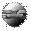 Otros Enlaces